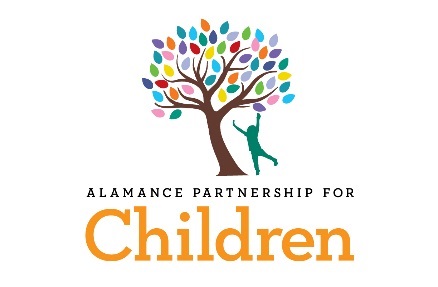 ALAMANCE PARTNERSHIP FOR CHILDRENREQUEST FOR APPLICATIONS 2019-2020TITLE: 	Alamance Partnership for Children NC Pre-K 	Child Care Behavior SpecialistISSUE DATE:  		May 1, 2019ISSUING AGENCY:	Alamance Partnership for Children				Attn: Kristie Coffer				(336) 513-0063, ext. 105				(336) 226-1152 (fax)kcoffer@alamancechildren.org				www.alamancechildren.orgApplications must be received by 5:00 p.m. on June 30, 2019.  Position will remain open until filled.Interested parties should submit application electronically to Kristie Coffer, NC Pre-K Coordinator at kcoffer@alamancechildren.org INTRODUCTIONThe Alamance Partnership for Children (hereinafter referred to as the “Partnership”) is soliciting Applications for a Child Care Behavioral Specialist to offer technical assistance and family support to child care providers and parents respectively, regarding caring for children with challenging behaviors. The overall purpose will be to identify children who exhibit social-emotional behaviors and maintain the child’s placement in the NC Pre-K classroom. BACKGROUNDThe Partnership is a private, nonprofit agency (501 c 3) dedicated to the vision that all children arrive at formal education healthy, happy, and ready for success in school and life.  These functions include the development of programs that emphasize community collaboration and assure the best possible transition to kindergarten for young children. Challenging behavior is defined as any repeated pattern of behavior, or perception of behavior, that interferes with, or is at risk of interfering with, optimal learning or engagement in pro-social interactions with peers and adults. It is behavior that interferes with children’s learning, development, success at play or is harmful to the child, other children or adults, that puts a child at high risk for later social problems or school failure. When a child demonstrates challenging behaviors that prevent his or her progress in any developmental domain, as referenced in the North Carolina Foundations for Early Learning and Development, a coordinated support plan must be developed to support the NC Pre-K child’s placement and participation in the NC Pre-K Program. CRITERIA FOR APPLICATION SELECTIONApplicants will be selected on the following criteria:Accuracy, completeness, content, and strength of Application;Qualifications and experience in implementing direct service;TIMELINEMay 1, 2019- Release date of RFA.June 30, 2019-Applications must be received at the Partnership office by 5:00pm. July 2019- Review of applications and interviewsAugust 2019- Applicants will be notified QUALIFICATIONSBachelor’s degree in child development, early childhood education or a human service related field, plus MSW or Qualified Mental Health Professional;Knowledge regarding developmental delays and disorders;Training and experience in administering developmental assessments;Excellent oral/written communication skills;Ability to multitask and adapt to changing environments;Initiative to work independently. THE APPLICATION PROCESSThe following is a general description of the process by which a prospective Applicant will be selected for the Child Care Behavior Specialist position.Request for Applications (RFA) is issued to prospective Applicants.All Applications must be received electronically by the Partnership no later than 5:00 p.m. on June 30, 2019. Resume and cover letter.Certifications and training. Describe your early childhood education experience and how it relates to this position.        Child Care Behavioral SpecialistJob DescriptionJob Title: Child Care Behavioral SpecialistReports to:  Program Director Department/Activity: NC Pre-k & Child Care ServicesClassification:  Exempt    Supervises                       Number of hours per Week:  40Incumbent: Incumbent: Objective:The Child Care Behavioral Specialist will offer technical assistance and family support to child care providers and parents respectively, regarding caring for children with challenging behaviors. Responsibilities:Identify and refer children who are exhibiting negative social-emotional behaviors;Provide guidance and support to parents/guardians of children exhibiting challenging behaviors; Connect parents/guardians to community resources;Provide in-classroom activities that encourage emotional literacy and self-regulation; Ensure that early intervention activities are implemented and that teachers receive technical assistance to support children during the daily routine;Provide teachers with intervention strategies through conflict resolution, modeling, positive guidance and individual/group assistance;Ensure that classroom practices include the use of Foundations and Social-Emotional strategies;Facilitate and plan the coordination of meetings with the child’s family, site administration and teachers, the local school system’s Preschool Exceptional Children Program, CDSA, service providers involved with the child, and other local child developmental experts as needed;Develop a coordinated plan, make referrals as needed, and monitor plan for progress;Provide professional development training opportunities for child care administrators, lead teachers, and assistants on expulsion prevention and social-emotional development; Observations in classrooms and home visits are conducted as needed with teachers and parents/guardians respectively;Serve on Local Interagency Coordinating Council (LICC);Complete quarterly reports and grant reporting;Assist in additional tasks assigned by Executive Director and Program Director.Requirements:Education/Experience:  Bachelor’s degree in child development, early childhood education or a human service related field, plus an MSW or Qualified Mental Health Professional.Special skills/Training:  Excellent oral/written communication skills, grant-writing skills, ability to multitask and adapt to changing environments quickly, and initiative to work independently.Additional education/experience/skills/training preferred:  Knowledge regarding developmental delays and disorders and training on and experience in administering developmental assessments.